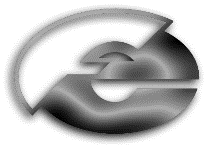 PLAN DELA ZA PETEK, 29.5.2020MATEMATIKAVadimo v zvezku:naloga - -  Vpiši številko, ki manjka, tako da bo enačba veljala.         = 4 ∙7 				9 ∙         = 54    6 ∙ 6 =					27 :         = 3             =  7  ∙ 7 			      :  4  = 5     naloga - - 	S premislekom reši enačbe.35 + x = 42						52  -  x = 44         X = ___________				        x  = ___________ x + 14 = 24						x  -  22 = 22         X = ___________				        x  = ___________ 35 : x = 5						      6  .  x = 42         X = ___________					   x  = ___________ x .  7 = 35						   x  :  4 = 28         X = ___________					   x  = ___________ naloga - naloga naloga nalogaDODATNE DALOGE – niso obveznenaloga ****naloga ****naloga ****DRUŽBAPreberi prosojnico, ki sem ti jo poslala in sledi navodilom. LIKOVNA UMETNOSTGlede na to, da je maj malo bolj muhast, bomo danes risali dežnike. Odprt dežnik, čimbolj pisanih barv. Lahko je eden, lahko jih je več. Bodi ustvarjalen.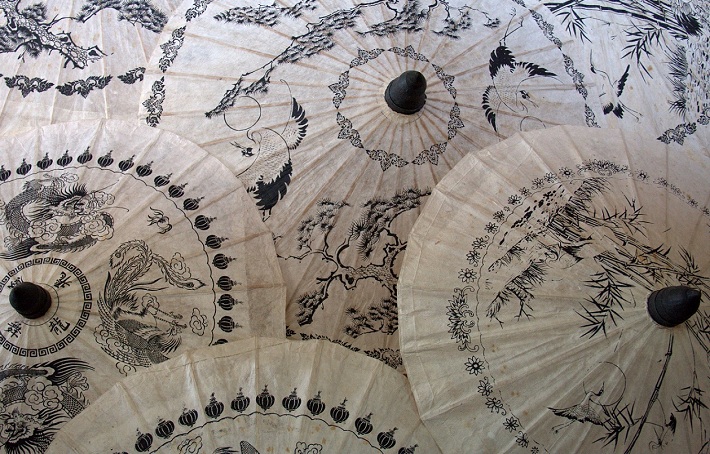 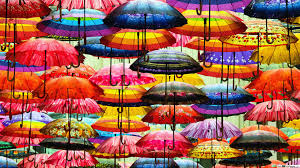 Osnovna šola Frana Erjavca Nova GoricaKidričeva ulica 36, 5000 Nova GoricaPETEKPETEKMATEnačbeDRUGospodarske dejavnostiGUMLUMDežnikLUMDežnikZmanjševanec je 95, razlika pa 44. Zapiši enačbo in jo reši. Odg.: ________________________________________________________________Odg.: ________________________________________________________________Vsota je  70, eden od seštevancev pa je 25.Kolikšen je drugi seštevanec?Napiši enačbo in jo s premislekom reši. Odg.: ________________________________________________________________Odg.: ________________________________________________________________Osemkratnik nekega števila je 32. Katero neznano število je to?Zapiši enačbo in jo s premislekom reši. Odg.: ________________________________________________________________Odg.: ________________________________________________________________Delitelj je 8, količnik pa 4. Kolikšen je deljenec?Napiši enačbo in jo s premislekom reši. Odg.: ________________________________________________________________Odg.: ________________________________________________________________Če nekemu številu prištejem 15 dobim šestkratnik števila 9. Katero število je to?Zapiši enačbo in jo s premislekom reši.Odg.: ________________________________________________________________Odg.: ________________________________________________________________Če število 24 delimo z nekim številom, dobimo količnik, ki je za 5 manjši od 13.S katerim številom moramo deliti.Napiši enačbo in jos premislekom  reši. Odg.: ________________________________________________________________Odg.: ________________________________________________________________Tretjina neznanega števila je 8. Katero neznano število je to?Napiši enačbo in jo s premislekom reši. Odg.: ________________________________________________________________Odg.: ________________________________________________________________